Об утверждении Примерного положения об оплате труда работников муниципальных казенных учреждений  по сопровождению деятельности органов местного самоуправления, наделенных полномочиями главных распорядителей средств местного бюджета  В соответствии с Трудовым кодексом Российской Федерации, постановлением Администрации ЗАТО г. Зеленогорска от 12.04.2021 № 46-п «Об утверждении Положения о системе оплаты труда работников муниципальных учреждений города Зеленогорска», на основании Устава города Зеленогорска Красноярского краяПОСТАНОВЛЯЮ:1. Утвердить Примерное положение об оплате труда работников муниципальных казенных учреждений по сопровождению деятельности органов местного самоуправления, наделенных полномочиями главных распорядителей средств местного бюджета, согласно приложению к настоящему постановлению.2. Настоящее постановление вступает в силу в день, следующий за днем его опубликования в газете «Панорама», и распространяется на правоотношения, возникшие с 01.01.2024. Абзацы четыре - семнадцать пункта 4.8 приложения к  настоящему постановлению действуют  до 31.12.2024 включительно.3. Контроль за выполнением настоящего постановления возложить на первого заместителя Главы ЗАТО г. Зеленогорск по стратегическому планированию, экономическому развитию и финансам.Глава ЗАТО г. Зеленогорск                                                                          В.В. Терентьев Приложениек  постановлению   Администрации ЗАТО г. Зеленогорскот 12.01.2024__№ _5-п_Примерное положение об оплате труда работников муниципальных казенных учреждений по сопровождению деятельности органов местного самоуправления, наделенных полномочиями главных распорядителей средств местного бюджета1. Общие положения1.1. Настоящее примерное положение разработано на основе Положения о системе оплаты труда работников муниципальных учреждений города Зеленогорска, утвержденного постановлением Администрации ЗАТО г. Зеленогорска от 12.04.2021         № 46-п (далее – Положение о системе оплаты труда работников муниципальных учреждений), и регулирует порядок оплаты труда работников муниципальных казенных учреждений по сопровождению деятельности органов местного самоуправления, наделенных полномочиями главных распорядителей средств местного бюджета и включенных в перечень, определяемый Положением о системе оплаты труда работников муниципальных учреждений, по следующим видам экономической деятельности: «Консультирование по вопросам коммерческой деятельности и управления» (далее – учреждения).1.2. Настоящее примерное положение устанавливает:- минимальные размеры окладов (должностных окладов) по квалификационным уровням профессиональных квалификационных групп (далее – ПКГ) и отдельным должностям, не включенным в ПКГ;- виды выплат компенсационного характера, размеры и условия их осуществления;- виды выплат стимулирующего характера, размеры и условия их осуществления;- перечень должностей (профессий) работников учреждений, относимых к основному персоналу, для определения размеров должностных окладов руководителей учреждений;- условия оплаты труда руководителей учреждений, их заместителей и главных бухгалтеров, включая выплаты компенсационного и стимулирующего характера;- показатели для отнесения учреждений к группам по оплате труда руководителей учреждений.2. Оклады (должностные оклады)2.1.  Минимальные размеры окладов (должностных окладов) устанавливаются на основе ПКГ, утвержденных приказами Министерства здравоохранения и социального развития Российской Федерации от   29.05.2008 № 247н «Об утверждении профессиональных квалификационных групп общеотраслевых должностей руководителей, специалистов и служащих», а также по должностям руководителей специалистов и служащих,  не вошедшим в квалификационные уровни ПКГ, в соответствии с приложением № 1 к настоящему примерному положению.3. Виды выплат компенсационного характера,размеры и условия их осуществления3.1. Работникам учреждений устанавливаются следующие виды выплат компенсационного характера:- выплаты работникам, занятым на работах с вредными и (или) опасными условиями труда;- выплаты за работу в местностях с особыми климатическими условиями;- выплаты за работу в условиях, отклоняющихся от нормальных (при выполнении работ различной квалификации, совмещении профессий (должностей), сверхурочной работе, работе в ночное время, работе в условиях ненормированного рабочего дня и при выполнении работ в других условиях, отклоняющихся от нормальных);- надбавки за работу со сведениями, составляющими государственную тайну;- выплаты за работу в закрытом административно-территориальном образовании.3.2. Размеры и условия осуществления выплат компенсационного характера устанавливаются в коллективных договорах, соглашениях, локальных нормативных актах, устанавливающих систему оплаты труда в учреждениях, в соответствии с трудовым законодательством и иными нормативными правовыми актами Российской Федерации и Красноярского края, содержащими нормы трудового права, и настоящим примерным положением.3.3. Выплаты работникам, занятым на  работах с вредными и (или) опасными условиями труда, устанавливаются работникам учреждений на основании статьи 147 Трудового кодекса Российской Федерации, в виде доплат к установленным окладам (должностным окладам). Конкретные размеры доплат устанавливаются  работодателем с учетом мнения представительного органа работников учреждений в порядке, установленном статьей 372 Трудового кодекса Российской Федерации для принятия локальных нормативных актов, либо коллективными договорами, трудовыми договорами.Выплаты начисляются за все время фактической занятости работника учреждения на работах с вредными и (или) опасными условиями труда. 3.4. В случаях, определенных законодательством Российской Федерации и Красноярского края, к заработной плате работников учреждений устанавливаются районный коэффициент, процентная надбавка к заработной плате за стаж работы в районах Крайнего Севера и приравненных к ним местностях или надбавка за работу в местностях с особыми климатическими условиями.3.5. Оплата труда в случаях выполнения работ в условиях, отклоняющихся от нормальных, устанавливается работникам учреждений на основании статьи 149 Трудового кодекса Российской Федерации:3.5.1. Доплата за работу в ночное время производится работникам учреждения в соответствии со статьей 154 Трудового кодекса Российской Федерации и постановлением Правительства Российской Федерации от 22.07.2008 № 554 «О минимальном размере повышения оплаты труда за работу в ночное время». Конкретные размеры доплат работникам учреждений за работу в ночное время устанавливаются коллективными договорами, локальными нормативными документами, устанавливающими систему оплаты труда в учреждениях, или трудовыми договорами.3.5.2. Выплаты за сверхурочную работу устанавливаются работникам учреждений в соответствии с трудовым законодательством и иными нормативными правовыми актами Российской Федерации и Красноярского края, содержащими нормы трудового права. Конкретные размеры выплат работникам учреждений за сверхурочную работу устанавливаются коллективными договорами, локальными нормативными актами учреждений или трудовыми договорами.3.5.3. Выплаты за работу в выходные и нерабочие праздничные дни устанавливаются работникам учреждений в соответствии с трудовым законодательством и иными нормативными правовыми актами Российской Федерации и Красноярского края, содержащими нормы трудового права. Конкретные размеры выплат за работу в выходной или нерабочий праздничный день устанавливаются коллективными договорами, локальными нормативными актами, устанавливающими систему оплаты труда в учреждениях, или трудовыми договорами.3.5.4. Выплаты за совмещение профессий (должностей), расширение зоны обслуживания, увеличение объема выполняемых работ или исполнение обязанностей временно отсутствующих работников учреждений без освобождения от работы, определенной трудовыми договорами, и их размеры устанавливаются по соглашению сторон с учетом содержания и (или) объема дополнительной работы.	3.5.5. Работникам учреждений, имеющим оформленный в установленном законом порядке допуск к секретным сведениям, имеющим соответствующую степень секретности в соответствии с Законом Российской Федерации от 21.07.1993 № 5485-1 «О государственной тайне», выплачивается ежемесячная процентная надбавка за работу со сведениями, составляющими государственную тайну, в порядке и размерах, предусмотренных постановлением Правительства Российской Федерации от 18.09.2006 № 573 «О предоставлении социальных гарантий гражданам, допущенным к государственной тайне на постоянной основе, и сотрудникам структурных подразделений по защите государственной тайны».	3.6. Размеры и условия осуществления выплат компенсационного характера конкретизируются в трудовых договорах работников учреждений.3.7. Выплаты за работу в закрытом административно-территориальном образовании устанавливается в размере 20% от оклада (должностного оклада).4. Виды выплат стимулирующего характера, размер, условия и порядок их осуществления4.1. Работникам учреждений, за исключением руководителей учреждений, их заместителей и главных бухгалтеров, устанавливаются следующие виды выплат стимулирующего характера:- выплаты за важность выполняемой работы, степень самостоятельности и ответственности при выполнении поставленных задач – в целях стимулирования работников учреждений к улучшению качества предоставляемых учреждением услуг, достижению положительных результатов в деятельности учреждений;- выплаты за качество выполняемых работ – в целях стимулирования работников учреждений на достижение более высоких показателей результатов труда;- персональные выплаты - за сложность, напряженность и особый режим работы, в целях обеспечения региональной выплаты, установленной Положением о системе оплаты труда работников муниципальных учреждений;-  специальная краевая выплата –  в целях повышения уровня оплаты труда;- выплаты по итогам работы - в целях поощрения работников учреждений за общие результаты труда.4.2. При установлении выплат стимулирующего характера работникам учреждений (за исключением персональных выплат, специальной краевой выплаты и выплат по итогам работы), применяется балльная система оценки согласно приложению № 2 к настоящему примерному положению.4.3. Конкретный размер выплат стимулирующего характера, исчисленный в соответствии с балльной системой оценки, устанавливается работникам учреждений в абсолютном размере.4.4. Персональные выплаты работникам учреждений устанавливаются  в процентах к окладу (должностному окладу), а также в абсолютном размере в соответствии с приложением № 3  к настоящему примерному положению. 4.5. Учреждения вправе дифференцировать персональную выплату за сложность, напряженность и особый режим работы в коллективных договорах, соглашениях, локальных нормативных актах учреждений, устанавливающих системы оплаты труда.4.6. Выплаты стимулирующего характера за важность выполняемой работы, степень самостоятельности и ответственности при выполнении поставленных задач, за качество выполняемых работ производятся работникам учреждений с учетом критериев оценки результативности и качества труда работников согласно приложению  № 4 к настоящему примерному положению.Критерии оценки результативности и качества труда работников учреждений, установленные настоящим примерным положением, детализируются, конкретизируются учреждениями в коллективных договорах, соглашениях, локальных нормативных актах учреждений, устанавливающих системы оплаты труда. Условия критериев оценки результативности и качества труда для установления выплаты стимулирующего характера за важность выполняемой работы, степень самостоятельности и ответственности при выполнении поставленных задач устанавливаются по должностям работников учреждений с учетом их должностных обязанностей в локальных нормативных актах учреждений, устанавливающих системы оплаты труда.4.7. Выплаты стимулирующего характера за важность выполняемой работы, степень самостоятельности и ответственности при выполнении поставленных задач, за качество выполняемых работ устанавливаются на месяц (квартал) по результатам работы соответственно в предыдущем месяце (квартале) и осуществляются ежемесячно. Конкретная периодичность оценки результатов работы и установление указанных в абзаце первом настоящего пункта выплат стимулирующего характера определяются в коллективных договорах, соглашениях, локальных нормативных актах, устанавливающих системы оплаты труда.4.8. Специальная краевая выплата ежемесячно предоставляется работникам учреждений по основному месту работы. Максимальный размер выплаты при полностью отработанной норме рабочего времени и выполненной норме труда (трудовых обязанностей) составляет три тысячи рублей. Работникам учреждений по основному месту работы при не полностью отработанной норме рабочего времени размер специальной краевой выплаты исчисляется пропорционально отработанному времени.На специальную краевую выплату начисляются районный коэффициент, процентная надбавка к заработной плате за стаж работы в районах Крайнего Севера и приравненных к ним местностях или надбавка за работу в местностях с особыми климатическими условиями.В месяце, в котором производятся начисления исходя из средней заработной платы, определенной в соответствии с нормативными правовыми актами Российской Федерации, и выплачиваемые за счет фонда оплаты труда, за исключением пособий по временной нетрудоспособности, размер специальной краевой выплаты работникам учреждения увеличивается на размер, рассчитываемый по формуле:СКВув = Отп x Кув – Отп, (1)где:СКВув – размер увеличения специальной краевой выплаты, рассчитанный 
с учетом районного коэффициента, процентной надбавки к заработной плате за стаж работы в районах Крайнего Севера и приравненных к ним местностях или надбавки за работу в местностях с особыми климатическими условиями;Отп – размер начисленных выплат, исчисляемых исходя из средней заработной платы, определенной в соответствии с нормативными правовыми актами Российской Федерации, и выплачиваемых за счет фонда оплаты труда, за исключением пособий по временной нетрудоспособности;Кув – коэффициент увеличения специальной краевой выплаты.В случае, когда при определении среднего дневного заработка учитываются периоды, предшествующие 1 января 2024 года, Кув определяется по формуле:Кув = (Зпф1 + (СКВ х Кмес х Крк) + Зпф2) / (Зпф1 + Зпф2), (2)где: Зпф1 – фактически начисленная заработная плата работника учреждения, учитываемая при определении среднего дневного заработка в соответствии с нормативными правовыми актами Российской Федерации, за период до 1 января 2024 года;Зпф2 – фактически начисленная заработная плата работника учреждения, учитываемая при определении среднего дневного заработка в соответствии с нормативными правовыми актами Российской Федерации, за период с 1 января 2024 года;СКВ – специальная краевая выплата;Кмес – количество месяцев, учитываемых при определении среднего дневного заработка в соответствии с нормативными правовыми актами Российской Федерации, за период до 1 января 2024 года;Крк – районный коэффициент, процентная надбавка к заработной плате за стаж работы в районах Крайнего Севера и приравненных к ним местностях или надбавка за работу в местностях с особыми климатическими условиями.4.9. Выплаты по итогам работы производятся в виде премирования работников учреждений за общие результаты деятельности учреждений за месяц, квартал, год с учетом личного вклада работников и с учетом следующих критериев оценки:- успешное и добросовестное исполнение работниками учреждений своих должностных обязанностей в соответствующем периоде;- инициатива, творчество и применение в работе современных форм и методов организации труда;- качество подготовки и проведения мероприятий, связанных с уставной деятельностью учреждения;- качество подготовки и своевременность сдачи отчетности;- непосредственное участие работников учреждений в выполнении важных работ, мероприятий;- соблюдение регламентов, стандартов, технологий, требований при выполнении работ, оказании услуг;- отсутствие нарушений в финансово-хозяйственной деятельности.4.9.1. Выплаты по итогам работы осуществляются по решению руководителя учреждения в пределах бюджетных ассигнований на оплату труда работников учреждения.4.9.2. Выплаты по итогам работы за месяц конкретному работнику учреждения не могут превышать 150 процентов оклада (должностного оклада).4.9.3. Выплаты по итогам работы за квартал, год конкретному работнику предельным размером не ограничиваются.4.9.4. Выплаты по итогам работы (за квартал, год) производятся пропорционально отработанному времени, включая периоды нахождения в служебных командировках, очередных отпусках.4.9.5. К выплатам по итогам работы (за месяц, квартал, год) не представляются работники, уволенные по основаниям, предусмотренным пунктами 5-7, 9, 11 части 1 статьи 81 Трудового кодекса Российской Федерации.4.10. Выплаты стимулирующего характера производятся на основании распорядительных актов руководителей учреждений (приказов, распоряжений) в пределах средств, предусмотренных на оплату труда работников в бюджетных сметах.4.11. При установлении выплат стимулирующего характера работникам учреждений руководители учреждений учитывают мнение комиссий по установлению выплат стимулирующего характера, создаваемых  в учреждениях (далее – Комиссии учреждений). Положения о Комиссиях учреждений, их составы утверждаются распорядительными актами (приказами, распоряжениями) руководителей учреждений. В состав Комиссий включаются представители работников учреждений.5. Оплата труда руководителей учреждений,их заместителей и главных бухгалтеров 5.1. Размеры должностных окладов руководителям учреждений устанавливаются трудовыми договорами и определяются в кратном отношении к среднему размеру оклада (должностного оклада) работников основного персонала возглавляемых ими учреждений (далее – работники основного персонала) с учетом отнесения учреждений к группе по оплате труда руководителей учреждений.Средний размер оклада (должностного оклада) работников основного персонала учреждений определяется в соответствии с Порядком исчисления среднего размера оклада (должностного оклада), ставки заработной платы работников основного персонала для определения размера должностного оклада руководителя учреждения, являющимся приложением № 2 к Положению о системе оплаты труда работников муниципальных учреждений.5.2. Группы по оплате труда руководителей учреждений определяются в соответствии с приложением № 5 к настоящему примерному положению.5.3. Группы по оплате труда руководителей учреждений  устанавливаются распоряжениями Администрации ЗАТО г. Зеленогорск в соответствии со значениями показателей за предшествующий год или плановых (проектных) показателей (для вновь созданных учреждений), и определяются не реже одного раза в год.5.4. Перечни должностей, профессий работников учреждений, относимых к основному персоналу для определения размеров должностных окладов руководителей учреждений, устанавливаются согласно приложению № 6 к настоящему примерному положению. 5.5. Количество средних окладов (должностных окладов) работников основного персонала для определения размеров должностных окладов руководителям учреждений устанавливается распоряжениями Администрации ЗАТО г. Зеленогорск с учетом предельных размеров, определенных в Положении о системе оплаты труда работников муниципальных учреждений. 5.6. Размеры должностных окладов заместителей руководителей учреждений и главных бухгалтеров устанавливаются руководителями учреждений на 10 - 30 процентов ниже размеров должностных окладов руководителей этих учреждений.5.7. Выплаты компенсационного характера руководителям учреждений, их заместителям и главным бухгалтерам устанавливаются в соответствии с разделом 3 настоящего примерного положения.5.8. Руководителям учреждений, их заместителям и главным бухгалтерам устанавливаются следующие выплаты стимулирующего характера:- выплаты за важность выполняемой работы, степень самостоятельности и ответственности при выполнении поставленных задач;- выплаты за качество выполняемых работ; - персональные выплаты;- специальная краевая выплата;- выплаты по итогам работы.5.9. Объемы средств на осуществление выплат стимулирующего характера руководителям учреждений (далее – фонды стимулирования руководителей учреждений) выделяются в бюджетных сметах.5.10. Объемы средств, направляемые учреждениями в фонды стимулирования руководителей учреждений, а также объемы средств, направляемые учреждениями на выплаты стимулирующего характера заместителям руководителей и главным бухгалтерам, определяются в кратном отношении к установленным им размерам должностных окладов.Количество должностных окладов руководителей учреждений, учитываемых при определении фондов стимулирования руководителей учреждений, устанавливается распоряжениями Администрации ЗАТО г. Зеленогорск с учетом предельных значений, утвержденных в Положении о системе оплаты труда работников муниципальных учреждений.Количество должностных окладов заместителей руководителей и главных бухгалтеров для определения объемов средств, направляемых учреждениями на выплаты стимулирующего характера, устанавливается в коллективных договорах, локальных нормативных актах учреждений, устанавливающих системы оплаты труда.5.11. Установление руководителям учреждений размеров выплат стимулирующего характера за важность выполняемой работы, степень самостоятельности и ответственности при выполнении поставленных задач, за качество выполняемых работ, по итогам работы осуществляется с учетом рекомендаций комиссии Администрации ЗАТО г. Зеленогорск по оценке результативности деятельности руководителей учреждений (далее - Комиссия).Состав Комиссии, положение о Комиссии, а также порядок оформления результатов выполнения критериев оценки результативности и качества деятельности и условий, установленных пунктом 5.16 и приложением № 7 к настоящему примерному положению, утверждаются распоряжением Администрации ЗАТО г. Зеленогорск.5.12. Выплаты стимулирующего характера руководителям учреждений, их заместителям и главным бухгалтерам за важность выполняемой работы, степень самостоятельности и ответственности при выполнении поставленных задач, за качество выполняемых работ устанавливаются на квартал по результатам работы в предыдущем квартале в соответствии с критериями оценки результативности и качества деятельности, условиями и в размерах согласно приложению № 7 к настоящему примерному положению и осуществляются ежемесячно.5.13. Персональные выплаты руководителям учреждений, их заместителям и главным бухгалтерам устанавливаются за сложность, напряженность и особый режим работы в виде процентной надбавки к должностному окладу в размере, не превышающем 300%.5.14. Персональные выплаты руководителям учреждений, их заместителям и главным бухгалтерам устанавливаются на срок, не более одного года.5.15. Специальная краевая выплата руководителям учреждений, их заместителям и главным бухгалтерам устанавливается в соответствии с пунктом 4.8 раздела 4 настоящего примерного положения.5.16. Выплаты по итогам работы руководителям учреждений, их заместителям и главным бухгалтерам осуществляются с целью поощрения за общие результаты труда по итогам работы (за квартал, год) с учетом следующих критериев оценки:- успешное и добросовестное исполнение своих должностных обязанностей в соответствующем периоде;- инициатива, творчество и применение в работе современных форм и методов организации труда;- качество подготовки и проведения мероприятий, связанных с уставной деятельностью учреждения;- выполнение заданий, реализация мероприятий, имеющих особое значение для статуса и деятельности учреждения;- качество подготовки и своевременность сдачи отчетности.5.16.1. Выплаты по итогам работы (за квартал, год) предельными размерами не ограничиваются и выплачиваются руководителям учреждений в пределах фондов стимулирования руководителей, а их заместителям и главным бухгалтерам - в пределах бюджетных ассигнований на оплату труда учреждений и с учетом положений, определенных абзацем 3 пункта 5.10 настоящего примерного положения.При определении размеров выплат по итогам работы (за квартал, год) руководителям, их заместителям, главным бухгалтерам, проработавшим неполный календарный квартал (год) в связи с предоставлением отпусков без сохранения заработной платы, временной нетрудоспособностью, работой на условиях неполного рабочего времени (день, неделя), размеры фондов стимулирования руководителей учреждений, а также объемы средств, направляемые учреждениями на выплаты стимулирующего характера заместителям руководителей и главным бухгалтерам, подлежат корректировке с учетом отработанного времени в расчетном периоде.5.16.2. Конкретный размер выплат по итогам работы (за квартал, год) может устанавливаться как в процентах к должностному окладу, так и в абсолютном размере.5.16.3. К выплатам по итогам работы (за квартал, год) не представляются руководители учреждений, их заместители и главные бухгалтера, уволенные по основаниям, предусмотренным пунктами 5-7, 9, 11 части 1 статьи 81 Трудового кодекса Российской Федерации.5.17. Выплаты стимулирующего характера устанавливаются руководителям учреждений, по каждому виду выплат стимулирующего характера раздельно на основании распоряжений Администрации ЗАТО г. Зеленогорск.5.18. Заместителям руководителей учреждений и главным бухгалтерам выплаты стимулирующего характера устанавливаются на основании распорядительных актов руководителей учреждений (приказов, распоряжений) и выплачиваются в пределах бюджетных ассигнований на оплату труда работников учреждений с учетом рекомендаций Комиссий учреждений. Размеры средств, направляемых учреждениями на выплаты стимулирующего характера заместителей руководителей учреждений, главных бухгалтеров определяются в коллективных договорах, локальных нормативных актах учреждений, устанавливающих системы оплаты труда с учетом настоящего примерного положения, и не могут превышать 90% объемов фондов стимулирования руководителей учреждений, установленных распоряжениями Администрации ЗАТО   г. Зеленогорск.5.19. Учреждения вправе направлять на стимулирование труда работников учреждений сложившуюся к концу отчетного периода экономию фондов стимулирования руководителей учреждений, их заместителей и главных бухгалтеров, которая сформировалась:- за счет предоставленного отпуска без сохранения средней заработной платы;- в связи с отсутствием на рабочем месте по причине временной нетрудоспособности;- в случае невыполнения критериев оценки результативности и качества деятельности в отчетном периоде. 5.20. Руководителям учреждений, их заместителям и главным бухгалтерам оказывается единовременная материальная помощь в соответствии с Положением о системе оплаты труда работников муниципальных учреждений. 5.21. Выплата единовременной материальной помощи руководителям учреждений осуществляется на основании распоряжений Администрации ЗАТО          г. Зеленогорск.5.22. Выплата единовременной материальной помощи заместителям руководителей учреждений и главным бухгалтерам производится на основании распорядительных актов руководителей учреждений (приказов, распоряжений).Приложение № 1к Примерному положению об оплате труда работников муниципальных казенных учреждений  по сопровождению деятельности органов местного самоуправления, наделенных полномочиями главных распорядителей средств местного бюджета Минимальные размеры окладов (должностных окладов)Приложение № 2к Примерному положению об оплате труда работников муниципальных казенных учреждений  по сопровождению деятельности органов местного самоуправления, наделенных полномочиями главных распорядителей средств местного бюджета Порядок расчета выплат стимулирующего характерас учетом применения балльной оценкиРазмер выплаты стимулирующего характера, осуществляемой конкретному работнику учреждения, определяется по формуле:С = С1 балла  *  Бi *Кисп. раб.вр.,где:С  –  размер выплаты стимулирующего характера, осуществляемой конкретному работнику учреждения в плановом периоде;С1 балла – стоимость 1 балла для определения размеров выплат стимулирующего характера на плановый период; рассчитывается в срок до начала планового периода и утверждается распорядительным актом (приказом, распоряжением) руководителя учреждения;Бi  –  количество баллов по результатам  оценки  труда i-го работника учреждения, исчисленное в суммовом выражении по показателям критериев оценки за отчетный период;Кисп.раб.вр. – коэффициент использования рабочего времени i-го работника за отчетный период;Кисп. раб.вр.= Тфакт / Т план,где:Тфакт – фактически отработанное количество часов (рабочих дней) по должности (профессии) i-м работником за отчетный период; Тплан – норма часов (рабочих дней) по должности (профессии) за отчетный период;                                                nС1 балла   = Qстим. / SUM Бimax ,                                i=1где:Qстим. – объем средств фонда оплаты труда, направляемых учреждением для осуществления выплат стимулирующего характера, за исключением персональных выплат и выплат по итогам работы, работникам учреждения в плановом периоде;Бimax – максимальное количество баллов, соответствующее показателям критериев оценки по i-й  должности (профессии) работника учреждения, установленное в коллективных договорах, локальных нормативных актах учреждений, устанавливающих системы оплаты труда в учреждении;n   - количество штатных единиц в соответствии со штатным расписанием учреждения на плановый период за исключением руководителя учреждения, его заместителей и главного бухгалтера;Qстим. = (Qзп  –  Qштат – Qстим. рук – Qперс –Qспец. - Qотп)/РК,где:Qзп – объем средств фонда  оплаты  труда  учреждения, утвержденный в бюджетной смете учреждения на плановый период и состоящий из  установленных работникам  окладов (должностных  окладов), выплат компенсационного и стимулирующего характера с учетом районного коэффициента и процентной надбавки к заработной плате за стаж работы в районах Крайнего Севера и приравненных к ним местностях или надбавки за работу  в местностях с особыми климатическими условиями;Qштат  – объем средств фонда оплаты труда работников, состоящий из окладов (должностных  окладов) по  основной  и  совмещаемой должностям, выплат компенсационного характера с учетом районного коэффициента и процентной надбавки к заработной плате за стаж работы в районах Крайнего Севера и приравненных к ним местностях или надбавки за работу  в местностях с особыми климатическими условиями,  определенный  на  плановый   период согласно  штатному  расписанию учреждения;Qстим. рук  – объем средств фонда оплаты труда, предназначенный для осуществления выплат стимулирующего характера руководителю учреждения (фонд стимулирования руководителя), заместителям руководителя и главному бухгалтеру учреждения с учетом районного коэффициента и процентной надбавки к заработной плате за стаж работы в районах Крайнего Севера и приравненных к ним местностях или надбавки за работу  в местностях с особыми климатическими условиями, утвержденный в бюджетной смете соответствующего учреждения в расчете на плановый период;Qперс. - объем средств фонда оплаты труда, предназначенный для осуществления персональных выплат стимулирующего характера с учетом районного коэффициента и процентной надбавки к заработной плате за стаж работы в районах Крайнего Севера и приравненных к ним местностях или надбавки за работу  в местностях с особыми климатическими условиями на плановый период;Qспец.. - объем средств фонда оплаты труда, предназначенный для осуществления специальной краевой выплаты с учетом районного коэффициента и процентной надбавки к заработной плате за стаж работы в районах Крайнего Севера и приравненных к ним местностях или надбавки за работу  в местностях с особыми климатическими условиями на плановый период.Qотп.  – объем средств фонда оплаты труда, направляемый учреждением в резерв для оплаты  отпусков по должностям, замещаемым на период отпуска, с учетом районного коэффициента и процентной надбавки к заработной плате за стаж работы в районах Крайнего Севера и приравненных к ним местностях или надбавки за работу  в местностях с особыми климатическими условиями на плановый период.РК – коэффициент районного регулирования, учитывающий  размер районного коэффициента и процентной надбавки к заработной плате за стаж работы в районах Крайнего Севера и приравненных к ним местностях или надбавки за работу  в местностях с особыми климатическими условиями;Qотп = (Qзп  х Nотп ) / (Nгод х n),где:Nотп – количество дней отпуска по должностям, замещаемым на период отпуска, в плановом периоде согласно графику отпусков, утвержденному в учреждении;Nгод – количество календарных дней в плановом периоде.Порядок направления экономии от запланированного фонда оплаты труда, полученной за счет вакантных должностей (ставок), дней нетрудоспособности работников учреждений, невыполнения (недовыполнения) работниками учреждений показателей и критериев оценки за отчетный период, экономии фонда стимулирования руководителя учреждения, его заместителей и главного бухгалтера определяется учреждением в коллективных договорах, соглашениях, локальных нормативных актах, устанавливающих систему оплаты труда в учреждениях.Учреждения вправе детализировать порядок определения Qстим. и С1 балла   по видам выплат стимулирующего характера и категориям работников с установлением данного порядка детализации в коллективных договорах, соглашениях, локальных нормативных актах, устанавливающих систему оплаты труда в учреждениях.Приложение № 3к Примерному положению об оплате труда работников муниципальных казенных учреждений  по сопровождению деятельности органов местного самоуправления, наделенных полномочиями главных распорядителей средств местного бюджета Виды, условия выплаты и размеры персональных выплат работникам учреждений* устанавливается руководителем учреждения с учетом исполнения работником функциональных обязанностей, отличающихся сложностью, напряженностью, особенностью режима исполнения,  повышенными требованиями к срокам, качеству поручаемых работ.** в порядке, определенном в Положении о системе оплаты труда работников муниципальных учреждений.Приложение № 4к Примерному положению об оплате труда работников муниципальных казенных учреждений  по сопровождению деятельности органов местного самоуправления, наделенных полномочиями главных распорядителей средств местного бюджета Критерии оценки результативности и качестватруда работников учреждений  для определения выплатыстимулирующего характера за важность выполняемой работы, степень самостоятельности и ответственности при выполнении поставленных задачКритерии оценки результативности и качестватруда работников учреждений  для определения выплатыстимулирующего характера за качество выполняемых работПриложение № 5к Примерному положению об оплате труда работников муниципальных казенных учреждений  по сопровождению деятельности органов местного самоуправления, наделенных полномочиями главных распорядителей средств местного бюджета Показатели для отнесения учреждений к группам по оплате труда руководителей учрежденийМуниципальное казенное учреждение  «Комитет по делам культуры и молодежной политики города Зеленогорска»:2. Муниципальное казенное учреждение «Комитет по делам физической культуры и спорта г. Зеленогорска»:Приложение № 6к Примерному положению об оплате труда работников муниципальных казенных учреждений  по сопровождению деятельности органов местного самоуправления, наделенных полномочиями главных распорядителей средств местного бюджетаПеречень должностей, профессий работников учреждений, относимых к основному персоналу, для определения должностных окладов руководителям учреждений Приложение № 7к Примерному положению об оплате труда работников муниципальных казенных учреждений  по сопровождению деятельности органов местного самоуправления, наделенных полномочиями главных распорядителей средств местного бюджетаКритерии оценки результативности и качества деятельности, условия и размеры осуществления выплат стимулирующего характерадля руководителей учреждений, их заместителей и главных бухгалтеров№  
п/пПрофессиональная квалификационная группа,       
квалификационный уровень, должность, профессияМинимальный 
размер оклада
(должностного
оклада),  
руб.1231.Профессиональные квалификационные группы общеотраслевых должностей руководителей, специалистов и служащих                                            Профессиональные квалификационные группы общеотраслевых должностей руководителей, специалистов и служащих                                            1.1. ПКГ «Общеотраслевые должности руководителей, специалистов и служащих первого уровня»                                                ПКГ «Общеотраслевые должности руководителей, специалистов и служащих первого уровня»                                               1.1.1.1 квалификационный уровень                            40531.2.  ПКГ «Общеотраслевые должности руководителей, специалистов и служащих третьего уровня»                                               ПКГ «Общеотраслевые должности руководителей, специалистов и служащих третьего уровня»                                               1.2.1.4 квалификационный уровень                            71672.Должности руководителей, специалистов и служащих, не вошедшие в квалификационные уровни профессионально-квалификационных группДолжности руководителей, специалистов и служащих, не вошедшие в квалификационные уровни профессионально-квалификационных групп2.1.Специалист по обеспечению деятельности учреждения49432.2.Ведущий специалист71672.3.Ведущий специалист по эксплуатации  и содержанию спортивных сооружений71672.4.Ведущий специалист по физической культуре и спорту71672.5.Методист7705№ п/пВиды и условия выплатыперсональных выплатРазмер  к  окладу (должностному окладу), %1231.За сложность, напряженность и особый режим работы*до 4002.В целях обеспечения региональной выплаты**Определяется   расчетно, в абсолютном размереКритерий оценки результативности и качества труда работников учрежденийУсловияУсловияКритерий оценки результативности и качества труда работников учрежденийнаименованиеиндикатор123Специалисты, другие служащиеСпециалисты, другие служащиеСпециалисты, другие служащиеОтветственное отношение к выполнению  задач, определенных должностными обязанностями, планами деятельности учрежденияПолнота, своевременность и качество исполнения поставленных задач на отчетный периодВыполнение заданий, поставленных задач, планов деятельности учреждения в полном объеме без замечанийОтветственное отношение к выполнению  задач, определенных должностными обязанностями, планами деятельности учрежденияПодготовка локальных нормативных актов учрежденияСоответствие нормам законодательства Российской ФедерацииОтветственное отношение к выполнению  задач, определенных должностными обязанностями, планами деятельности учрежденияСоблюдение требований законодательства Российской ФедерацииПолнота и соответствие нормативной, регламентирующей документацииОтветственное отношение к выполнению  задач, определенных должностными обязанностями, планами деятельности учрежденияОтсутствие нарушений сроков и качества подготовки и сдачи отчетностиОтсутствие  замечаний руководителяДолжности, категории должностейКритерий оценки результативности и качества труда работников учрежденийСодержание критериев оценки результативности и качества труда работниковРаботники (специалисты) финансовых, бухгалтерских служб учреждения Обеспечение эффективности финансово-экономической деятельности учрежденияОтсутствие замечаний по соблюдению сроков и качеству подготовки обработки и предоставлении бухгалтерских документов в соответствии с графиком документооборотаРаботники (специалисты) финансовых, бухгалтерских служб учреждения Обеспечение эффективности финансово-экономической деятельности учрежденияИспользование в работе новых форм, методик, направленных на повышение эффективности использования ресурсов в учрежденииРаботники (специалисты) финансовых, бухгалтерских служб учреждения Обеспечение эффективности финансово-экономической деятельности учрежденияОтсутствие возврата документов на доработкуРаботники (специалисты) финансовых, бухгалтерских служб учреждения Обеспечение эффективности финансово-экономической деятельности учрежденияОтсутствие замечаний по формированию, ведению и хранению базы данных бухгалтерской и финансовой информации, внесению изменений в справочную и нормативную информацию, используемую при обработке данныхЮрисконсультКачественное выполнение функциональных обязанностейОсуществление контроля за изменением  законодательства Российской ФедерацииЮрисконсультКачественное выполнение функциональных обязанностейКачество проведения правовой экспертизы исходящей документации ЮрисконсультКачественное выполнение функциональных обязанностейПодготовка локальных нормативных актов, договоровСпециалисты, другие служащиеКачественное выполнение функциональных обязанностейОтсутствие зафиксированных замечаний по выполнению работ и заданий руководителя (по закрепленному направлению деятельности)Специалисты, другие служащиеКачественное выполнение функциональных обязанностейОтсутствие замечаний по качеству, полноте и достоверности предоставления информации, аналитических материалов, справок, отчетов (по закрепленному направлению деятельности)Специалисты, другие служащиеКачественное выполнение функциональных обязанностейОтсутствие нарушений правил внутреннего трудового распорядка, охраны труда, пожарной безопасностиПоказатели           Группа по оплате труда руководителей       Группа по оплате труда руководителей       Группа по оплате труда руководителей       Группа по оплате труда руководителей       IIIIIIIVКоличество подведомственных учреждений, (штук)4 и более321Численность работников в подведомственных учреждениях, (чел.)свыше 300от 251 до 300от 101 до 250до 100Объем финансирования на осуществление деятельности подведомственных учреждений, (млн. руб.)свыше 120от 81 до 120от 41 до 80до 40Показатели           Группа по оплате труда руководителей Группа по оплате труда руководителей Группа по оплате труда руководителей Группа по оплате труда руководителей IIIIIIIVКоличество подведомственных учреждений, (штук)4 и более321Численность работников в подведомственных учреждениях, (чел.)свыше 300от 251 до 300от 101 до 250до 100Объем финансирования на осуществление деятельности подведомственных учреждений, (млн. руб.)свыше 120от 81 до 120от 41 до 80до 40Количество человек систематически занимающихся физической культурой и спортом на территории городского округа, (чел.)       свыше8 000от 5 001 до     8 000от 3 001 до      5 000до 3 000№  
п/п Наименование учрежденияДолжности, профессии работников учреждений1231.Муниципальное казенное учреждение «Комитет по делам культуры и молодежной политики города Зеленогорска»Ведущий специалист, ведущий бухгалтер,ведущий экономист2.Муниципальное казенное учреждение «Комитет по делам физической культуры и спорта                               г. Зеленогорска»Ведущий специалист по эксплуатации и содержанию спортивных сооружений,Ведущий специалист по физической культуре и спорту,ведущий бухгалтер,ведущий экономистДолжностиКритерии оценки эффективности и качества деятельности учрежденияУсловияУсловияУсловияУсловияУдельный вес значения условий и критериев в общем объеме выплат стимулирующего характераУдельный вес значения условий и критериев в общем объеме выплат стимулирующего характераДолжностиКритерии оценки эффективности и качества деятельности учреждениянаименованиенаименованиеиндикаториндикаторУдельный вес значения условий и критериев в общем объеме выплат стимулирующего характераУдельный вес значения условий и критериев в общем объеме выплат стимулирующего характера12334455Руководитель учреждения(директор), заместитель директораВыплаты за важность выполняемой работы, степень самостоятельности и ответственности при выполнении поставленных задачВыплаты за важность выполняемой работы, степень самостоятельности и ответственности при выполнении поставленных задачВыплаты за важность выполняемой работы, степень самостоятельности и ответственности при выполнении поставленных задачВыплаты за важность выполняемой работы, степень самостоятельности и ответственности при выполнении поставленных задачВыплаты за важность выполняемой работы, степень самостоятельности и ответственности при выполнении поставленных задачВыплаты за важность выполняемой работы, степень самостоятельности и ответственности при выполнении поставленных задачВыплаты за важность выполняемой работы, степень самостоятельности и ответственности при выполнении поставленных задачРуководитель учреждения(директор), заместитель директораОбеспечение стабильного и эффективного финансово-экономического функционирова-ния учрежденияОбеспечение реализации полномочий органов местного самоуправления по вопросам, определенным уставом учрежденияОбеспечение реализации полномочий органов местного самоуправления по вопросам, определенным уставом учрежденияОтсутствие замечаний со стороны учредителя, контролирующих органовОтсутствие замечаний со стороны учредителя, контролирующих органов0,250,25Руководитель учреждения(директор), заместитель директораОбеспечение стабильного и эффективного финансово-экономического функционирова-ния учрежденияОтсутствие нарушений законодательства Российской Федерации, устава учреждения,трудового договора Отсутствие нарушений законодательства Российской Федерации, устава учреждения,трудового договора Отсутствие замечаний к руководителю учреждения со стороны контролирующих органов, учредителяОтсутствие замечаний к руководителю учреждения со стороны контролирующих органов, учредителя0,200,20Руководитель учреждения(директор), заместитель директораОбеспечение стабильного и эффективного финансово-экономического функционирова-ния учрежденияЭффективная работа с обращениями граждан Эффективная работа с обращениями граждан Отсутствие обоснованных жалоб со стороны граждан на деятельность учрежденияОтсутствие обоснованных жалоб со стороны граждан на деятельность учреждения0,150,15Руководитель учреждения(директор), заместитель директораЭффективность финансово-экономической деятельностиСоблюдение финансовой дисциплины, сроков предоставления налоговой и финансовой отчетностиСоблюдение финансовой дисциплины, сроков предоставления налоговой и финансовой отчетностиОтсутствие замечаний 
со стороны контролирующих органов, учредителяОтсутствие замечаний 
со стороны контролирующих органов, учредителя0,200,20Руководитель учреждения(директор), заместитель директораЭффективность финансово-экономической деятельностиИсполнение бюджетной сметыИсполнение бюджетной сметыI квартал – 10% и вышеII квартал – 30% и вышеIII квартал – 60% и вышеIV квартал – 95% и вышеI квартал – 10% и вышеII квартал – 30% и вышеIII квартал – 60% и вышеIV квартал – 95% и выше0,20,2Выплаты за качество выполняемых работВыплаты за качество выполняемых работВыплаты за качество выполняемых работВыплаты за качество выполняемых работВыплаты за качество выполняемых работВыплаты за качество выполняемых работВыплаты за качество выполняемых работУправленческая культура Наличие нормативной правовой базы для функционирования и развития учреждения (устав, планы, программы,  трудовые договоры, штатное расписание, бюджетная смета,  положение об оплате труда, должностные инструкции)Наличие нормативной правовой базы для функционирования и развития учреждения (устав, планы, программы,  трудовые договоры, штатное расписание, бюджетная смета,  положение об оплате труда, должностные инструкции)Факт наличия и соответствие требованиям законодательства Российской Федерации, своевременность актуализации, отсутствие замечаний учредителяФакт наличия и соответствие требованиям законодательства Российской Федерации, своевременность актуализации, отсутствие замечаний учредителя0,200,20Управленческая культура Соблюдение сроков и порядка предоставления отчетности, информации по запросам учредителя, контрольных органов, главному распорядителю бюджетных средствСоблюдение сроков и порядка предоставления отчетности, информации по запросам учредителя, контрольных органов, главному распорядителю бюджетных средствОтсутствие замечаний учредителяОтсутствие замечаний учредителя0,200,20Управленческая культура Эффективность реализуемой кадровой политикиЭффективность реализуемой кадровой политикиОбеспечение стабильности кадров (соблюдение коэффициента текучести кадров не более 0,5)Обеспечение стабильности кадров (соблюдение коэффициента текучести кадров не более 0,5)0,150,15Управленческая культура Отсутствие нарушений сроков выплаты заработной платыОтсутствие нарушений сроков выплаты заработной платыФакт отсутствияФакт отсутствия0,150,15Управленческая культура Перемещение бюджетных ассигнований в течение периодаПеремещение бюджетных ассигнований в течение периодаНе более одного перемещения в учетном периоде (за исключением обоснованных)Не более одного перемещения в учетном периоде (за исключением обоснованных)0,100,10Создание условий для осуществления эффективной деятельности учрежденияОбеспечение безопасных условий работы в учреждении: соблюдение требований законодательства Российской Федерации по охране труда, пожарной безопасностиОбеспечение безопасных условий работы в учреждении: соблюдение требований законодательства Российской Федерации по охране труда, пожарной безопасностиОтсутствие предписаний надзорных органов или устранение нарушений и (или) замечаний в срок, установленный в предписанииОтсутствие предписаний надзорных органов или устранение нарушений и (или) замечаний в срок, установленный в предписании0,200,20Главный бухгалтер Выплата за важность выполняемой работы, степень самостоятельности и ответственности при выполнении поставленных задачВыплата за важность выполняемой работы, степень самостоятельности и ответственности при выполнении поставленных задачВыплата за важность выполняемой работы, степень самостоятельности и ответственности при выполнении поставленных задачВыплата за важность выполняемой работы, степень самостоятельности и ответственности при выполнении поставленных задачВыплата за важность выполняемой работы, степень самостоятельности и ответственности при выполнении поставленных задачВыплата за важность выполняемой работы, степень самостоятельности и ответственности при выполнении поставленных задачВыплата за важность выполняемой работы, степень самостоятельности и ответственности при выполнении поставленных задачГлавный бухгалтер Обеспечение стабильного и эффективного финансово-экономического функционирова-ния учрежденияМатериально-техническая ресурсная обеспеченность деятельности учреждения в соответствии с уставом учрежденияМатериально-техническая ресурсная обеспеченность деятельности учреждения в соответствии с уставом учрежденияОтсутствие замечаний учредителяОтсутствие замечаний учредителя0,150,15Главный бухгалтер Отсутствие фактов нарушения использования средств местного бюджета и муниципального имуществаОтсутствие фактов нарушения использования средств местного бюджета и муниципального имуществаОтсутствие замечаний учредителя, контролирующих органовОтсутствие замечаний учредителя, контролирующих органов0,250,25Главный бухгалтер Эффективность экономической, финансовой деятельности учрежденияЭффективность экономической, финансовой деятельности учрежденияИсполнение бюджетной сметыИсполнение бюджетной сметыI квартал – 10% и вышеII квартал – 30% и вышеIII квартал – 60% и вышеIV квартал – 95% и вышеI квартал – 10% и вышеII квартал – 30% и вышеIII квартал – 60% и вышеIV квартал – 95% и выше0,20,2Главный бухгалтер Эффективность экономической, финансовой деятельности учрежденияЭффективность экономической, финансовой деятельности учрежденияОтсутствие кредиторской задолженности по начисленным выплатам по оплате труда перед работниками учреждения (за исключением депонированных сумм)Отсутствие кредиторской задолженности по начисленным выплатам по оплате труда перед работниками учреждения (за исключением депонированных сумм)Факт отсутствияФакт отсутствия0,150,15Главный бухгалтер Эффективность экономической, финансовой деятельности учрежденияЭффективность экономической, финансовой деятельности учрежденияВедение бухгалтерского и налогового учета в соответствии с действующим законодательством и учетной политикойучрежденияВедение бухгалтерского и налогового учета в соответствии с действующим законодательством и учетной политикойучрежденияПолнота 
и соответствие нормативным правовым актам, отсутствие замечаний учредителя, контролирующих  или надзорных органовПолнота 
и соответствие нормативным правовым актам, отсутствие замечаний учредителя, контролирующих  или надзорных органов0,250,25Выплаты за качество выполняемых работВыплаты за качество выполняемых работВыплаты за качество выполняемых работВыплаты за качество выполняемых работВыплаты за качество выполняемых работВыплаты за качество выполняемых работВыплаты за качество выполняемых работСоблюдение исполнительской дисциплины и обеспечения качества подготовки служебных документовСоблюдение сроков и порядка финансовой отчетности:  полнота, достоверность и своевременное предоставление ведомственной, статистической и бухгалтерской отчетностиСоблюдение сроков и порядка финансовой отчетности:  полнота, достоверность и своевременное предоставление ведомственной, статистической и бухгалтерской отчетностиОтсутствие замечаний учредителяОтсутствие замечаний учредителя0,350,35Соблюдение исполнительской дисциплины и обеспечения качества подготовки служебных документовПеремещение бюджетных ассигнований в течение периодаПеремещение бюджетных ассигнований в течение периодаНе более одного перемещения в учетном периоде (за исключением обоснованных)Не более одного перемещения в учетном периоде (за исключением обоснованных)0,100,10Соблюдение исполнительской дисциплины и обеспечения качества подготовки служебных документовОтсутствие ошибок в подготовленных отчетах, информацииОтсутствие ошибок в подготовленных отчетах, информацииОтсутствие ошибокОтсутствие ошибок0,350,35Внедрение современных средств автоматизации сбора, учета и хранения информации с помощью информацион-ных компьютерных технологийВедение баз автоматизирован-ного сбора информацииВедение баз автоматизирован-ного сбора информацииОтсутствие замечаний по ведению баз автоматизированного сбора информацииОтсутствие замечаний по ведению баз автоматизированного сбора информации0,200,20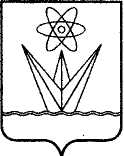 